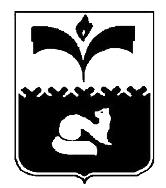 ДУМА ГОРОДА ПОКАЧИХанты-Мансийский автономный округ - ЮграРЕШЕНИЕ		                                                 от 26.09.2014                                                                     № 76О внесении изменений в решение Думы города Покачиот 27.03.2013 №15 «О перечне услуг, которые являются необходимыми и обязательными для предоставления органами местного самоуправления муниципальных услуг и предоставляются организациями, участвующимив предоставлении муниципальных услуг,и  порядке  определения размера платыза их оказание»В соответствии со статьей 9 Федерального закона от 27.07.2010 №210-ФЗ «Об организации предоставления государственных и   муниципальных услуг», в целях  актуализации перечня услуг, которые являются необходимыми и обязательными для предоставления органами местного самоуправления муниципальных услуг и предоставляются организациями, участвующими в предоставлении муниципальных услуг, Дума города Покачи РЕШИЛА:	1. Внести изменения в решение Думы города Покачи от 27.03.2013 №15 «О перечне услуг,  которые являются необходимыми и обязательными для предоставления органами местного самоуправления муниципальных услуг и предоставляются  организациями, участвующими в предоставлении муниципальных услуг, и  порядке  определения размера платы за их оказание» (газета «Покачевский вестник», от 05.04.2013 №14 ), изложив приложение к данному решению в соответствии с приложением к настоящему решению 		2. Настоящее решение вступает в силу после его официального опубликования.3. Администрации города Покачи обеспечить размещение Перечня услуг на официальном сайте администрации города Покачи. 4. Опубликовать настоящее решение в газете «Покачевский вестник».5. Контроль за выполнением решения возложить на постоянную комиссию Думы города по соблюдению законности и местному самоуправлению  (председатель Ю.И. Медведев).Глава города Покачи Р.З. Халиуллин _______________________Председатель Думы города ПокачиН.В. Борисова ________________________________